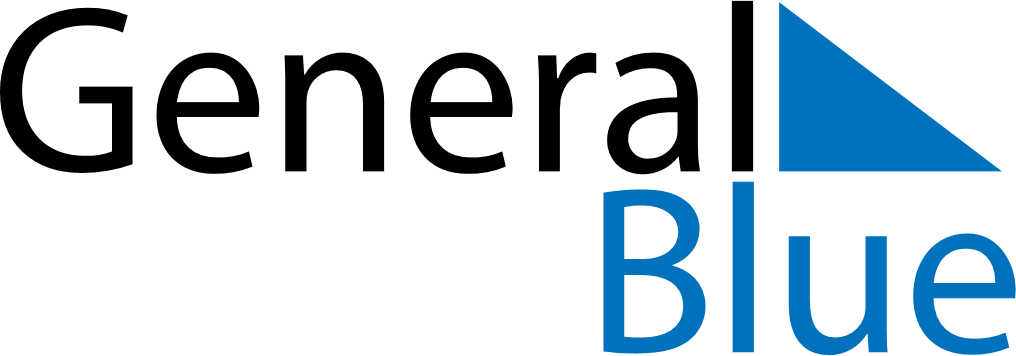 April 2024April 2024April 2024April 2024April 2024April 2024Elms-Old Rexdale, Ontario, CanadaElms-Old Rexdale, Ontario, CanadaElms-Old Rexdale, Ontario, CanadaElms-Old Rexdale, Ontario, CanadaElms-Old Rexdale, Ontario, CanadaElms-Old Rexdale, Ontario, CanadaSunday Monday Tuesday Wednesday Thursday Friday Saturday 1 2 3 4 5 6 Sunrise: 6:59 AM Sunset: 7:44 PM Daylight: 12 hours and 44 minutes. Sunrise: 6:57 AM Sunset: 7:45 PM Daylight: 12 hours and 47 minutes. Sunrise: 6:55 AM Sunset: 7:46 PM Daylight: 12 hours and 50 minutes. Sunrise: 6:54 AM Sunset: 7:48 PM Daylight: 12 hours and 53 minutes. Sunrise: 6:52 AM Sunset: 7:49 PM Daylight: 12 hours and 56 minutes. Sunrise: 6:50 AM Sunset: 7:50 PM Daylight: 12 hours and 59 minutes. 7 8 9 10 11 12 13 Sunrise: 6:48 AM Sunset: 7:51 PM Daylight: 13 hours and 2 minutes. Sunrise: 6:47 AM Sunset: 7:52 PM Daylight: 13 hours and 5 minutes. Sunrise: 6:45 AM Sunset: 7:54 PM Daylight: 13 hours and 8 minutes. Sunrise: 6:43 AM Sunset: 7:55 PM Daylight: 13 hours and 11 minutes. Sunrise: 6:41 AM Sunset: 7:56 PM Daylight: 13 hours and 14 minutes. Sunrise: 6:40 AM Sunset: 7:57 PM Daylight: 13 hours and 17 minutes. Sunrise: 6:38 AM Sunset: 7:58 PM Daylight: 13 hours and 20 minutes. 14 15 16 17 18 19 20 Sunrise: 6:36 AM Sunset: 8:00 PM Daylight: 13 hours and 23 minutes. Sunrise: 6:35 AM Sunset: 8:01 PM Daylight: 13 hours and 26 minutes. Sunrise: 6:33 AM Sunset: 8:02 PM Daylight: 13 hours and 28 minutes. Sunrise: 6:31 AM Sunset: 8:03 PM Daylight: 13 hours and 31 minutes. Sunrise: 6:30 AM Sunset: 8:04 PM Daylight: 13 hours and 34 minutes. Sunrise: 6:28 AM Sunset: 8:06 PM Daylight: 13 hours and 37 minutes. Sunrise: 6:26 AM Sunset: 8:07 PM Daylight: 13 hours and 40 minutes. 21 22 23 24 25 26 27 Sunrise: 6:25 AM Sunset: 8:08 PM Daylight: 13 hours and 43 minutes. Sunrise: 6:23 AM Sunset: 8:09 PM Daylight: 13 hours and 45 minutes. Sunrise: 6:22 AM Sunset: 8:10 PM Daylight: 13 hours and 48 minutes. Sunrise: 6:20 AM Sunset: 8:12 PM Daylight: 13 hours and 51 minutes. Sunrise: 6:19 AM Sunset: 8:13 PM Daylight: 13 hours and 54 minutes. Sunrise: 6:17 AM Sunset: 8:14 PM Daylight: 13 hours and 56 minutes. Sunrise: 6:16 AM Sunset: 8:15 PM Daylight: 13 hours and 59 minutes. 28 29 30 Sunrise: 6:14 AM Sunset: 8:16 PM Daylight: 14 hours and 2 minutes. Sunrise: 6:13 AM Sunset: 8:17 PM Daylight: 14 hours and 4 minutes. Sunrise: 6:11 AM Sunset: 8:19 PM Daylight: 14 hours and 7 minutes. 